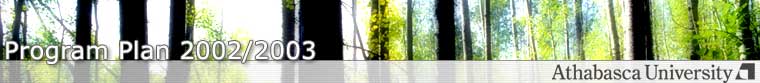 Program Requirements | Advising Services | 2002/2003 Program Plans | GlossaryThe program plans are intended to assist you in planning a program.  Please refer to the
official regulations.

 Content: Advising Services
Last updated: April 11, 2007